Artes Visuales8º Básico / Profesora M. Arias Y.Guía Nº 1 (Parte A): La representación del paisaje natural en la pinturaUnidad 1: Creación visual, persona y naturalezaOA 4 Analizar manifestaciones visuales patrimoniales y contemporáneas, contemplando criterios como: contexto, materialidad, lenguaje visual y propósito expresivo.Instrucciones generales: . En este archivo solamente puedes editar las secciones autorizadas en color celeste. Para que puedas hacerlo debes ir a barra superior VISTA y pinchar botón EDITAR DOCUMENTO, y podrás completar tu trabajo. Completa esta guía y la pauta de autoevaluación de este archivo. Envía este archivo al correo: profemirthapeumayen2020@gmail.com En asunto del correo, consigna tus datos de la siguiente forma:                         Paisaje 1/Nombre/Curso/PeumayenTienes plazo hasta lunes 30 de marzo (23:59 hrs.)Puedes hacer consultas a este correo en horarios prudentes.--------------------------------------------------------------------------------Metodología de trabajo.Los contenidos están expuestos en la Guía, en donde cada movimiento plástico tiene una breve explicación de sus orígenes y objetivos artísticos.Una vez que leas comprensivamente los contenidos de cada movimiento plástico, debes seleccionar una obra de los artistas representativos de tal movimiento (Están definidos). Para ello, selecciónalas de Internet y guárdalas como imágenes en una carpeta. De esta forma serán más fáciles de insertar en las celdillas. Además, debes consignar el título de cada pintura seleccionada y consignar esta información en las celdillas señaladas en la guía. Por último, en cada movimiento debes contestar y/o argumentar sobre algún aspecto solicitado. Esta modalidad corresponde a una didáctica de autoaprendizaje, es decir, deberás reflexionar sobre lo que aprendiste para responder según los contenidos leídos y las imágenes visualizadas.En esta guía revisaremos algunos de los movimientos más conocidos en el Siglo XIX, y en los cuales podemos encontrar una vinculación más estrecha en la representación del paisaje natural. Además, se agregan los nombres de los artistas que participaron en sus orígenes, así como también artistas nacionales que incorporaron sus características en sus obras.Los movimientos a tratar son:RomanticismoRealismoImpresionismo Cabe agregar que estos movimientos artísticos se expresaron en la plástica, literatura, música, cine, fotografía, teatro e incluso en la arquitectura. Por su parte, en la plástica (Pintura, dibujo, escultura, otras), los temas abarcaron la figura humana, el bodegón, el paisaje natural, hechos históricos y mitológicos, según los intereses de los y las artistas de la época. Fuentes que puedes consultar para obtener más información:https://profeenhistoria.comhttps://www.arteespana.comhttps://www.arteguias.comhttps://historia-arte.comhttps://profeenhistoria.comhttps://www.artistasvisualeschilenos.cl Actividad de aprendizaje:Lee los contenidos y completa la Guía en las celdillas de color celeste: Selecciona obras representativas de los artistas definidos, consigna el título de las mismas e inserta la imagen de las obras en los recuadros correspondientes. Ejemplo:Además, responde las preguntas en cada movimiento, y NO olvides consignar tu nombre y curso en la Guía. Las celdillas que debes completar son de color celeste.Leonardo Da Vinci(Italiano, 1452-1519)Título: La última cena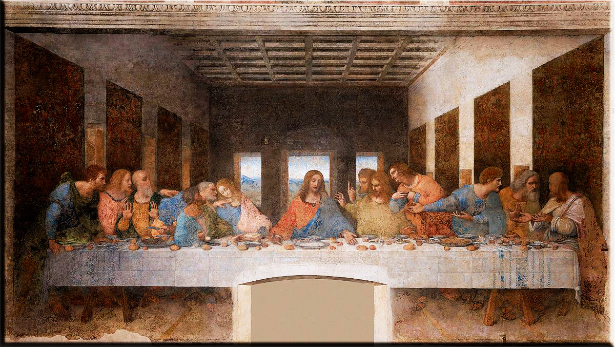 COMPLETA NOMBRE Y CURSO:                   COMPLETA NOMBRE Y CURSO:                   COMPLETA NOMBRE Y CURSO:                   COMPLETA NOMBRE Y CURSO:                   1) RomanticismoEl Romanticismo fue un movimiento originado paralelamente en Alemania y el Reino Unido en los últimos años del siglo XVIII. Este estilo se caracteriza por expresar estados de ánimo y sentimientos de carácter dramático y melancólico. El tema predilecto de los pintores románticos son los paisajes, en su aspecto más salvaje y misterioso, reflejando la lucha de la humanidad por la supervivencia frente a la naturaleza, así como también los dramas sociales con gran dramatismo.1) RomanticismoEl Romanticismo fue un movimiento originado paralelamente en Alemania y el Reino Unido en los últimos años del siglo XVIII. Este estilo se caracteriza por expresar estados de ánimo y sentimientos de carácter dramático y melancólico. El tema predilecto de los pintores románticos son los paisajes, en su aspecto más salvaje y misterioso, reflejando la lucha de la humanidad por la supervivencia frente a la naturaleza, así como también los dramas sociales con gran dramatismo.1) RomanticismoEl Romanticismo fue un movimiento originado paralelamente en Alemania y el Reino Unido en los últimos años del siglo XVIII. Este estilo se caracteriza por expresar estados de ánimo y sentimientos de carácter dramático y melancólico. El tema predilecto de los pintores románticos son los paisajes, en su aspecto más salvaje y misterioso, reflejando la lucha de la humanidad por la supervivencia frente a la naturaleza, así como también los dramas sociales con gran dramatismo.1) RomanticismoEl Romanticismo fue un movimiento originado paralelamente en Alemania y el Reino Unido en los últimos años del siglo XVIII. Este estilo se caracteriza por expresar estados de ánimo y sentimientos de carácter dramático y melancólico. El tema predilecto de los pintores románticos son los paisajes, en su aspecto más salvaje y misterioso, reflejando la lucha de la humanidad por la supervivencia frente a la naturaleza, así como también los dramas sociales con gran dramatismo.William Turner(Inglaterra, 1775-1851)John Constable(Inglaterra, 1776-1837)John Constable(Inglaterra, 1776-1837)Antonio Smith(Chile,1832-1877)Título TítuloTítuloTítulo Imagen Imagen Imagen ImagenSegún lo leído y las obras visualizadas, describe dos características que sean propias de este estiloRespuesta: Según lo leído y las obras visualizadas, describe dos características que sean propias de este estiloRespuesta: Según lo leído y las obras visualizadas, describe dos características que sean propias de este estiloRespuesta: Según lo leído y las obras visualizadas, describe dos características que sean propias de este estiloRespuesta: 2) Realismo.Este fue un movimiento artístico y literario cuyos orígenes se remontan a la mitad del Siglo XIX, en Francia. Se denomina realismo a este movimiento porque los artistas consideraban que el arte debía representar la realidad social, especialmente la situación de las personas más desposeídas. Por ello, en el paisaje retrataron campesinos y trabajadores en sus faenas cotidianas, mostrando las condiciones y los conflictos en los que vivían. Respecto del paisaje, éste era representado con naturalismo, tratando de conservar la sencillez del ambiente rural.2) Realismo.Este fue un movimiento artístico y literario cuyos orígenes se remontan a la mitad del Siglo XIX, en Francia. Se denomina realismo a este movimiento porque los artistas consideraban que el arte debía representar la realidad social, especialmente la situación de las personas más desposeídas. Por ello, en el paisaje retrataron campesinos y trabajadores en sus faenas cotidianas, mostrando las condiciones y los conflictos en los que vivían. Respecto del paisaje, éste era representado con naturalismo, tratando de conservar la sencillez del ambiente rural.2) Realismo.Este fue un movimiento artístico y literario cuyos orígenes se remontan a la mitad del Siglo XIX, en Francia. Se denomina realismo a este movimiento porque los artistas consideraban que el arte debía representar la realidad social, especialmente la situación de las personas más desposeídas. Por ello, en el paisaje retrataron campesinos y trabajadores en sus faenas cotidianas, mostrando las condiciones y los conflictos en los que vivían. Respecto del paisaje, éste era representado con naturalismo, tratando de conservar la sencillez del ambiente rural.2) Realismo.Este fue un movimiento artístico y literario cuyos orígenes se remontan a la mitad del Siglo XIX, en Francia. Se denomina realismo a este movimiento porque los artistas consideraban que el arte debía representar la realidad social, especialmente la situación de las personas más desposeídas. Por ello, en el paisaje retrataron campesinos y trabajadores en sus faenas cotidianas, mostrando las condiciones y los conflictos en los que vivían. Respecto del paisaje, éste era representado con naturalismo, tratando de conservar la sencillez del ambiente rural.Camille Corot(Francia, 1796-1875)Jean François  Millet(Francia, 1814-1875)Jean François  Millet(Francia, 1814-1875)Alberto Valenzuela Llanos(Chile, 1869-1925)TítuloTítuloTítuloTítuloImagen ImagenImagenImagen Pregunta: ¿Por qué se denomina Realismo a este movimiento?Respuesta: Pregunta: ¿Por qué se denomina Realismo a este movimiento?Respuesta: Pregunta: ¿Por qué se denomina Realismo a este movimiento?Respuesta: Pregunta: ¿Por qué se denomina Realismo a este movimiento?Respuesta: 3) ImpresionismoEste movimiento se inició pasada la mitad del Siglo XIX, en Francia. Estos artistas buscaban reproducir el efecto lumínico del sol en la naturaleza. Para ello, se instalaban en el exterior y debían pintar rápidamente para poder captar los colores de una determinada hora del día, ya que éstos cambian según pasan las horas. Como resultado, sus pinturas se caracterizan por ser muy luminosas, con pinceladas rápidas y sueltas. Cabe agregar que son los iniciadores de la pintura al aire libre, pues pintaban sus cuadros mirando el paisaje directamente. 3) ImpresionismoEste movimiento se inició pasada la mitad del Siglo XIX, en Francia. Estos artistas buscaban reproducir el efecto lumínico del sol en la naturaleza. Para ello, se instalaban en el exterior y debían pintar rápidamente para poder captar los colores de una determinada hora del día, ya que éstos cambian según pasan las horas. Como resultado, sus pinturas se caracterizan por ser muy luminosas, con pinceladas rápidas y sueltas. Cabe agregar que son los iniciadores de la pintura al aire libre, pues pintaban sus cuadros mirando el paisaje directamente. 3) ImpresionismoEste movimiento se inició pasada la mitad del Siglo XIX, en Francia. Estos artistas buscaban reproducir el efecto lumínico del sol en la naturaleza. Para ello, se instalaban en el exterior y debían pintar rápidamente para poder captar los colores de una determinada hora del día, ya que éstos cambian según pasan las horas. Como resultado, sus pinturas se caracterizan por ser muy luminosas, con pinceladas rápidas y sueltas. Cabe agregar que son los iniciadores de la pintura al aire libre, pues pintaban sus cuadros mirando el paisaje directamente. 3) ImpresionismoEste movimiento se inició pasada la mitad del Siglo XIX, en Francia. Estos artistas buscaban reproducir el efecto lumínico del sol en la naturaleza. Para ello, se instalaban en el exterior y debían pintar rápidamente para poder captar los colores de una determinada hora del día, ya que éstos cambian según pasan las horas. Como resultado, sus pinturas se caracterizan por ser muy luminosas, con pinceladas rápidas y sueltas. Cabe agregar que son los iniciadores de la pintura al aire libre, pues pintaban sus cuadros mirando el paisaje directamente. Claude Monet(Francia, 1840-1926)Camille Pissarro(Francia, 1830-1903)Camille Pissarro(Francia, 1830-1903)Alfredo Heslby(Chile, 1862-1933)TítuloTítuloTítuloTítuloImagenImagen Imagen Imagen Pregunta: ¿Por qué estos artistas pintaban rápidamente sus paisajes?Respuesta Pregunta: ¿Por qué estos artistas pintaban rápidamente sus paisajes?Respuesta Pregunta: ¿Por qué estos artistas pintaban rápidamente sus paisajes?Respuesta Pregunta: ¿Por qué estos artistas pintaban rápidamente sus paisajes?Respuesta Actividad de AutoevaluaciónConsiderando los requerimientos solicitados en esta guía, cómo evaluarías tu desempeño en esta actividad. Copia el ícono (Monito) que consideres conveniente en cada celdilla de la columna Autoevaluación.Actividad de AutoevaluaciónConsiderando los requerimientos solicitados en esta guía, cómo evaluarías tu desempeño en esta actividad. Copia el ícono (Monito) que consideres conveniente en cada celdilla de la columna Autoevaluación.Actividad de AutoevaluaciónConsiderando los requerimientos solicitados en esta guía, cómo evaluarías tu desempeño en esta actividad. Copia el ícono (Monito) que consideres conveniente en cada celdilla de la columna Autoevaluación.Actividad de AutoevaluaciónConsiderando los requerimientos solicitados en esta guía, cómo evaluarías tu desempeño en esta actividad. Copia el ícono (Monito) que consideres conveniente en cada celdilla de la columna Autoevaluación.IndicadoresIndicadoresAutoevaluaciónAutoevaluaciónAl leer los contenidos, logre comprender las características de cada movimiento artístico. Al leer los contenidos, logre comprender las características de cada movimiento artístico. Inserta íconoInserta íconoAl ver las obras de cada movimiento artístico, logre comprender las características descritas en los contenidos.Al ver las obras de cada movimiento artístico, logre comprender las características descritas en los contenidos.Inserta íconoInserta íconoLogre seleccionar las pinturas de los artistas, y consigne los títulos de las mismas.Logre seleccionar las pinturas de los artistas, y consigne los títulos de las mismas.Inserta íconoInserta íconoAgrega un comentario sobre esta guía o bien expresa algún tema relacionado a la pintura del paisaje que quieras aprender.Respuesta: Agrega un comentario sobre esta guía o bien expresa algún tema relacionado a la pintura del paisaje que quieras aprender.Respuesta: Agrega un comentario sobre esta guía o bien expresa algún tema relacionado a la pintura del paisaje que quieras aprender.Respuesta: Agrega un comentario sobre esta guía o bien expresa algún tema relacionado a la pintura del paisaje que quieras aprender.Respuesta: 